		BSK F09/F10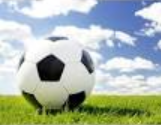 Dags för Honda Cup i Helgen 29-30 juni ! Länk för all info https://www.laget.se/HABOHONDACUP/Alla matcher spelas på Slättens IP i HaboVi samlar hela truppen lördag 08.00 på Furuvik för ombyte till matchställ och åker därefter till Habo och spelar första matchen 09.30. Totalt så är vi 19 tjejer som vi kommer dela upp i två grupper. Våra matcher går i anslutning till varandra så det blir lätt att följa och heja på sina kompisar när man inte spelar själv. Vi har bjudit in 4 tjejer från F10 som kommer stötta truppen genom cupen. Extra välkomna till Wilma, Tyra, Alma och MiraEget ansvar för sitt barn:Transport till och från Habo, tiden mellan matcher, mat&dryck , benskydd, kläder och skor utöver matchställ och tvätt av sitt matchställ mellan lördag och söndag. Vi äter inget godis mellan matcher men gärna frukt , dryck och annat mellanmålBara att höra av sig om man undrar något. Välkomna och så syns vi på lördag !Niclas & Armin0702915188 / 0735153613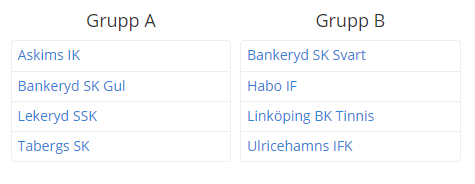 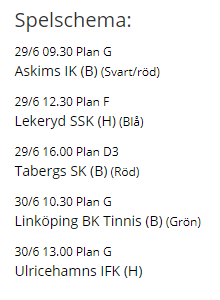 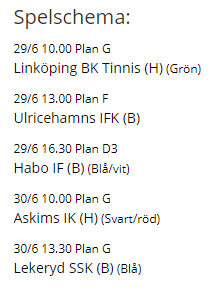 TruppAlice Hovbrandt		Saga DambergsElsa Hermansson		Siri EnqvistHilda Sjögren			Stella Alebjer Iris Jakobsson			Stella JörgensenJennie Spica-Rendahl		Thea LindbladJudith Andersson		Zmilla Jonsson LundMatilde Stamborg		Wilma CalmgrenMilla Andersson		Tyra DufvaMoa Jerkinger			Alma Lager			Mira Davidsson